с. Кичменгский ГородокО плане работы Муниципального Собрания Кичменгско-Городецкого муниципального округа на первое полугодие 2024 года
        В соответствии со ст. 44 Регламента Муниципального Собрания Кичменгско-Городецкого муниципального округа Вологодской области, утвержденного решением Муниципального Собрания Кичменгско-Городецкого муниципального округа от 28.09.2022 № 2  Муниципальное Собрание Кичменгско-Городецкого муниципального округа РЕШИЛО:Утвердить план работы Муниципального Собрания Кичменгско-Городецкого муниципального округа на первое полугодие 2024 года согласно приложению.Настоящее решение вступает в силу со дня его принятия и подлежит размещению на официальном сайте Кичменгско-Городецкого муниципального округа в информационно-телекоммуникационной сети «Интернет».Председатель Муниципального                         Глава Кичменгско-ГородецкогоСобрания Кичменгско-Городецкого                  муниципального округамуниципального округа                                      Вологодской областиВологодской области___________________ Л.Н. Дьякова                 _________________ С.А. ОрдинПриложение  утвержден решением Муниципального Собрания Кичменгско-Городецкого муниципального округа  от «16» февраля 2024 № 119План работы Муниципального Собрания Кичменгско-Городецкого муниципального округа на первое полугодие 2024 года/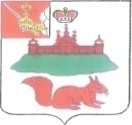 МУНИЦИПАЛЬНОЕ СОБРАНИЕКИЧМЕНГСКО-ГОРОДЕЦКОГО МУНИЦИПАЛЬНОГО ОКРУГАВОЛОГОДСКОЙ ОБЛАСТИМУНИЦИПАЛЬНОЕ СОБРАНИЕКИЧМЕНГСКО-ГОРОДЕЦКОГО МУНИЦИПАЛЬНОГО ОКРУГАВОЛОГОДСКОЙ ОБЛАСТИМУНИЦИПАЛЬНОЕ СОБРАНИЕКИЧМЕНГСКО-ГОРОДЕЦКОГО МУНИЦИПАЛЬНОГО ОКРУГАВОЛОГОДСКОЙ ОБЛАСТИРЕШЕНИЕРЕШЕНИЕРЕШЕНИЕот16.02.2024№119№МероприятияМероприятияОтветственныйВопросы для рассмотрения на заседаниях Муниципального СобранияВопросы для рассмотрения на заседаниях Муниципального СобранияВопросы для рассмотрения на заседаниях Муниципального СобранияВопросы для рассмотрения на заседаниях Муниципального СобранияЯнварь-февраль 2024 годаЯнварь-февраль 2024 годаЯнварь-февраль 2024 годаЯнварь-февраль 2024 года11О плане работы Муниципального Собрания на первое полугодие 2024 годаПредседатель Муниципального Собрания22Об утверждении отчета о результатах приватизации муниципального имущества округа за 2023 год Отдел земельно-имущественных отношений администрации округа33Отчет о реализации программы «Развитие сети автомобильных дорог общего пользования местного значения, за период работы 2023 года и планы на 2024 год»Заместитель главы округа по развитию инфраструктурыООО Жилищник ДиректорООО СЕВЕРЛЕССТРОЙДиректор44Отчет о состоянии, содержании и ремонте автомобильных дорог общего пользования регионального и межмуниципального значения, находящихся на территории Кичменгско-Городецкого муниципального округа за период работы 2023 года и планы на 2024 год. ДРСУ ПАО ВологдавтодорДиректор55Отчет Отделения Министерства внутренних дел Российской Федерации «Кичменгско-Городецкое» о состоянии правопорядка на территории Кичменгско-Городецкого муниципального округа за 2023 год.Начальник отделенияМарт 2024 годаМарт 2024 годаМарт 2024 годаМарт 2024 года11Утверждение проекта Генерального плана Кичменгско-Городецкого муниципального округа Вологодской области применительно к территории в административных границах муниципального образования Городецкое Кичменгско-Городецкого района Отдел архитектуры администрации округа 22Об утверждении Положения «О порядке подготовки и утверждения местных нормативов градостроительного проектирования и внесения изменения в них на территории Кичменгско-Городецкого муниципального округа Отдел архитектуры администрации округа 33Реализация программы «Народный бюджет» за 2023 год и планы на 2024 годЗаместитель главы округа по развитию инфраструктурыАпрель 2024 годаАпрель 2024 годаАпрель 2024 годаАпрель 2024 года1Состояние здравоохранения в Кичменгско-Городецком муниципальном округе. О реализации Программы развития системы здравоохранения в Вологодской области. Кадровое, лекарственное, техническое обеспечение подразделений БУЗ ВО «Кичменгско-Городецкая ЦРБ» им. В.И. Коржавина за 2023 год и планы на 2024 год.Состояние здравоохранения в Кичменгско-Городецком муниципальном округе. О реализации Программы развития системы здравоохранения в Вологодской области. Кадровое, лекарственное, техническое обеспечение подразделений БУЗ ВО «Кичменгско-Городецкая ЦРБ» им. В.И. Коржавина за 2023 год и планы на 2024 год.Главный врач БУЗ ВО «Кичменгско-Городецкая ЦРБ» имени В.И. Коржавина2Развитие сельского хозяйства на территории Кичменгско-Городецкого муниципального округа. Реализация муниципальной программы «Комплексное развитие сельских территорий Кичменгско-Городецкого района Вологодской области на 2020- 2025 годы»Развитие сельского хозяйства на территории Кичменгско-Городецкого муниципального округа. Реализация муниципальной программы «Комплексное развитие сельских территорий Кичменгско-Городецкого района Вологодской области на 2020- 2025 годы»Отдел сельского хозяйства администрации округа3Отчет о реализации муниципальной программы «Обеспечение профилактики правонарушений, безопасности населения и территории Кичменгско-Городецкого округа», «Обеспечение пожарной безопасности на территории Кичменгско-Городецкого муниципального округа» за период 2023-2024г.г.Отчет о реализации муниципальной программы «Обеспечение профилактики правонарушений, безопасности населения и территории Кичменгско-Городецкого округа», «Обеспечение пожарной безопасности на территории Кичменгско-Городецкого муниципального округа» за период 2023-2024г.г.Начальник отдела по мобилизационной подготовке, гражданской обороне, чрезвычайным ситуациям и безопасностиМай 2024 годаМай 2024 годаМай 2024 годаМай 2024 года1Об итогах социально-экономического развития Кичменгско-Городецкого округа за 2023 годОб итогах социально-экономического развития Кичменгско-Городецкого округа за 2023 годЭкономический отдел администрации округа2Об утверждении отчета об исполнении бюджета округа за 2023 годОб утверждении отчета об исполнении бюджета округа за 2023 годУправление финансов администрации округа3Отчет о реализации муниципальной программы «Благоустройство территории и комплексное развитие коммунальной инфраструктуры Кичменгско-Городецкого муниципального округа» за 2023 год и планы на 2024 год.Отчет о реализации муниципальной программы «Благоустройство территории и комплексное развитие коммунальной инфраструктуры Кичменгско-Городецкого муниципального округа» за 2023 год и планы на 2024 год.Заместитель главы округа по развитию инфраструктуры4О ходе выполнения мероприятий по подготовке оздоровительной кампании детей в 2024 годуО ходе выполнения мероприятий по подготовке оздоровительной кампании детей в 2024 годуПервый заместитель главы округаИюнь 2024 годаИюнь 2024 годаИюнь 2024 годаИюнь 2024 года1Отчет главы Кичменгско-Городецкого муниципального округа о результатах своей деятельности и деятельности Кичменгско-Городецкого муниципального округаОтчет главы Кичменгско-Городецкого муниципального округа о результатах своей деятельности и деятельности Кичменгско-Городецкого муниципального округаГлава округа2Об итогах отопительного периода 2023-2024 годов на территории округа и о мероприятиях по подготовке к прохождению осенне-зимнего периода 2025 года.Об итогах отопительного периода 2023-2024 годов на территории округа и о мероприятиях по подготовке к прохождению осенне-зимнего периода 2025 года.Заместитель главы округа по развитию инфраструктуры3О внесении изменений и дополнений в решение Муниципального Собрания Кичменгско-Городецкого муниципального округа от 13.12.2023 № 98 «О бюджете Кичменгско-Городецкого муниципального округа Вологодской области на 2024 год и плановый период 2025 и 2026 годов»О внесении изменений и дополнений в решение Муниципального Собрания Кичменгско-Городецкого муниципального округа от 13.12.2023 № 98 «О бюджете Кичменгско-Городецкого муниципального округа Вологодской области на 2024 год и плановый период 2025 и 2026 годов»Управление финансов администрации округаПо мере необходимостиПо мере необходимостиПо мере необходимостиПо мере необходимостиОрганизация  проведения публичных  слушанийОрганизация  проведения публичных  слушанийМуниципальное СобраниеО внесении изменений и дополнений в решение Муниципального Собрания Кичменгско-Городецкого муниципального округа от 13.12.2023 № 98 «О бюджете Кичменгско-Городецкого муниципального округа Вологодской области на 2024 год и плановый период 2025 и 2026 годов»О внесении изменений и дополнений в решение Муниципального Собрания Кичменгско-Городецкого муниципального округа от 13.12.2023 № 98 «О бюджете Кичменгско-Городецкого муниципального округа Вологодской области на 2024 год и плановый период 2025 и 2026 годов»УправлениеФинансов администрации округаВнесение изменений в нормативные правовые акты, утвержденные Муниципальным Собранием Внесение изменений в нормативные правовые акты, утвержденные Муниципальным Собранием Органы и структурные подразделения администрации округа, Муниципальное Собрание,  КСК Решение иных вопросов по предложениям лиц, обладающих правом нормотворческой  инициативыРешение иных вопросов по предложениям лиц, обладающих правом нормотворческой  инициативыО поощрениях Муниципального СобранияО поощрениях Муниципального СобранияМандатная комиссияВ течении всего периодаВ течении всего периодаВ течении всего периодаВ течении всего периодаЗаседания постоянных комиссий Муниципального  СобранияЗаседания постоянных комиссий Муниципального  СобранияПредварительное рассмотрение на заседаниях постоянных комиссий Муниципального  Собрания вопросов, вносимых в повестку очередного заседания Муниципального Собрания Предварительное рассмотрение на заседаниях постоянных комиссий Муниципального  Собрания вопросов, вносимых в повестку очередного заседания Муниципального Собрания 